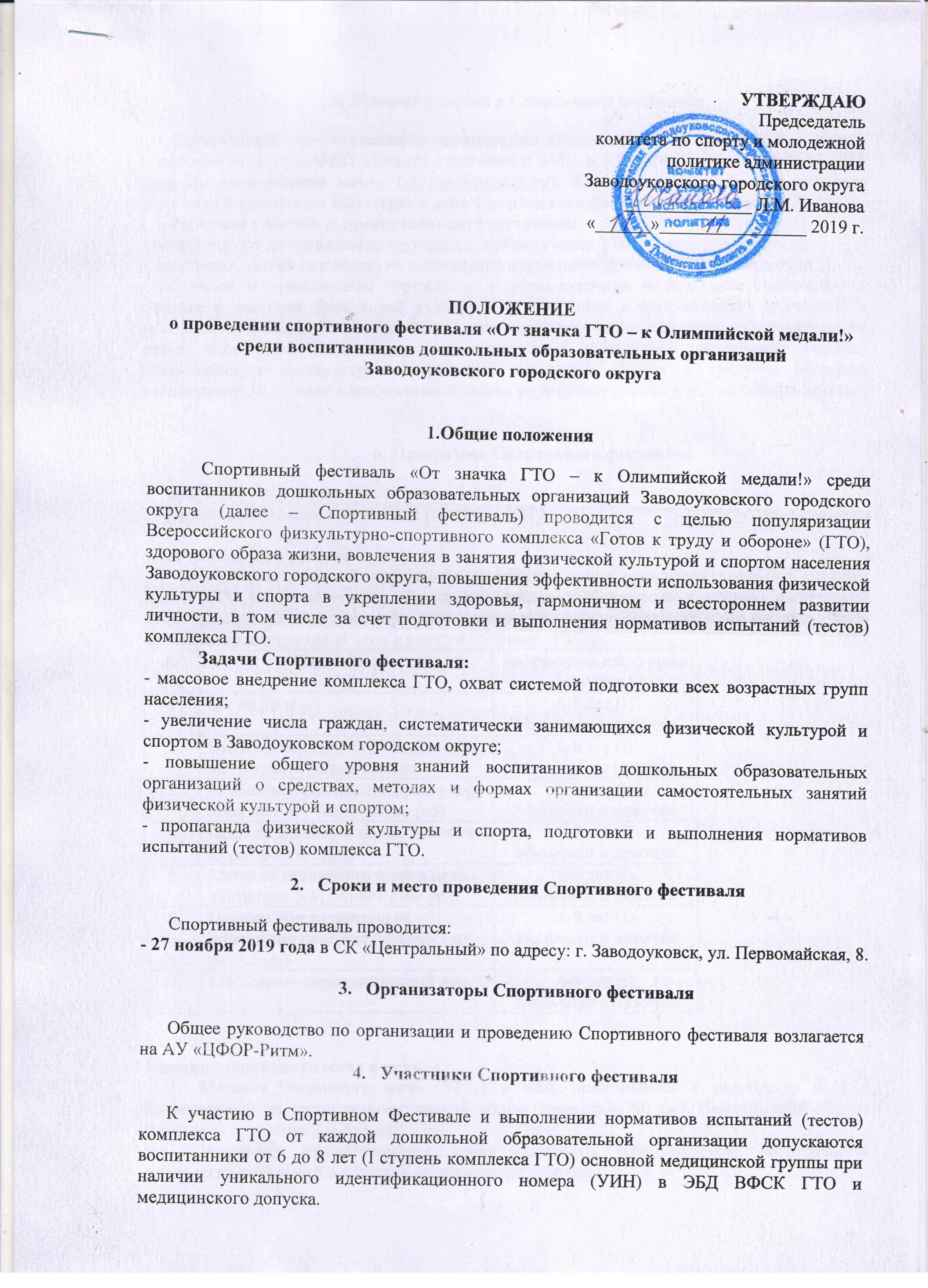 5. Условия участия в Спортивном фестивалеДошкольная образовательная организация предоставляет предварительную заявку (приложение № 1) с ФИО каждого участника и УИН в АУ «ЦФОР-Ритм» до 25.11.2019 года по электронной почте (skritm@yandex.ru). Коллективные заявки с печатью подаются в судейскую коллегию в день Спортивного фестиваля (приложение № 1).Родители (законные представители) участников:- регистрируют детей на сайте www.gto.ru  для получения УИН; -  заполняют заявку (согласие) на выполнение нормативов (тестов) ГТО (приложение 2);- получают в медицинском учреждении у врача-педиатра медицинское заключение о допуске к занятиям физической культурой (в том числе в организациях), к участию в массовых спортивных соревнованиях, к занятиям спортом на спортивно-оздоровительном этапе спортивной подготовки, к выполнению нормативов испытаний (тестов) Всероссийского физкультурно-спортивного комплекса «Готов к труду и обороне» (приложение № 3), если в коллективной заявке не допущен врачом и не поставлена печать.6. Программа Спортивного фестиваля     Открытие Спортивного фестиваля  – 10:00.     Начало выполнения нормативов (тестов) – 10:15.Спортивная программа:Основу спортивной программы составляют виды испытаний (тесты) I ступени ВФСК ГТО в соответствии с Государственными требованиями к уровню физической подготовленности населения при выполнении нормативов Всероссийского физкультурно-спортивного комплекса «Готов к труду и обороне» (ГТО): Метание теннисного мяча в цельМетание теннисного мяча (57 г) в цель производится с расстояния 6 м в закрепленный на стене гимнастический обруч (диаметром 90 см). Нижний край обруча находится на высоте 2 м от пола.Участнику предоставляется право выполнить пять бросков. Засчитывается количество попаданий в площадь, ограниченную обручем.Бег на 30 мБег проводится по дорожкам стадиона или на любой ровной площадке с твердым покрытием. Бег на 30 м выполняется с высокого старта. Участники стартуют по 2 - человека.Прыжок в длину с места толчком двумя ногамиПрыжок в длину с места толчком двумя ногами выполняется в секторе для горизонтальных прыжков. Место отталкивания должно обеспечивать хорошее сцепление с обувью. Участник принимает исходное положение (далее - ИП): ноги на ширине плеч, ступни параллельно, носки ног перед линией измерения. Одновременным толчком двух ног выполняется прыжок вперед. Мах руками допускается.Измерение производится по перпендикулярной прямой от места отталкивания любой ногой до ближайшего следа, оставленного любой частью тела участника.Участнику предоставляются три попытки. В зачет идет лучший результат.Ошибки:Заступ за линию измерения или касание ее;Выполнение отталкивания с предварительного подскока;Отталкивание ногами разновременно.Наклон вперед из положения стоя с прямыми ногами на гимнастической скамьеНаклон вперед из положения стоя с прямыми ногами на гимнастической скамье выполняется из исходного положения: стоя на гимнастической скамье, ноги выпрямлены в коленях, ступни ног расположены параллельно на ширине 10-15 см. Величина гибкости измеряется в сантиметрахСмешанное передвижение (1 км)По команде «На старт!» участники занимают свои места перед линией старта.После команды «Марш!» участники начинают движение, которое следует начинать с ходьбы, причем ее темп каждый выбирает по самочувствию, затем можно увеличить частоту шагов и перейти на ускоренную ходьбу, а при хорошем самочувствии на бег.Сгибание и разгибание рук в упоре лежа на полу (количество раз)Выполняется из исходного положения: упор лежа на полу, руки на ширине плеч, кисти вперед, локти разведены не более чем на 45 градусов, плечи, туловище и ноги составляют прямую линию. Стопы упираются в пол без опоры. Засчитывается количество правильно выполненных сгибаний и разгибаний рук, фиксируемых счетом судьи.Сгибая руки, необходимо коснуться грудью пола (или контактной платформы высотой 5 см.), затем, разгибая руки, вернуться в исходное положение и, зафиксировав его на 1 с, продолжить выполнение испытания.Поднимание туловища из положения лежа на спинеВыполняется из исходного положения: лежа на спине, на гимнастическом мате, руки за головой «в замок», лопатки касаются мата, ноги согнуты в коленях под прямым углом, ступни прижаты партнером к полу. Участник выполняет максимальное количество подниманий туловища за 1 минуту, касаясь локтями бедер (коленей), с последующим возвратом в исходное положение7. Подведение итогов, вручение дипломовУчастник, выполнивший все семь нормативов (теста), награждается дипломом соответствующей степени:- «Диплом I степени» – не ниже 17 баллов;- «Диплом II степени» – не ниже 11 баллов;- «Диплом III степени» – не ниже 6 баллов.Норматив, выполненный на: - золотой знак – 3 балла;- серебряный знак – 2 балла;- бронзовый знак – 1 балл.8. Обеспечение безопасности участников и зрителейВ целях обеспечения безопасности участников и зрителей соревнования разрешается проводить на спортивных сооружениях, принятых к эксплуатации государственными комиссиями, при наличии акта технического обследования готовности сооружения к проведению мероприятия.Главный судья соревнований несет ответственность за соблюдение участниками соревнований требований техники безопасности, которые должны соответствовать правилам проведения соревнований по данному виду спорта и принимает меры по профилактике травматизма (медицинское обеспечение).Приложение № 1ЗАЯВКАна участие в спортивном фестивале «От значка ГТО – к Олимпийской медали!» среди воспитанников дошкольных образовательных организаций Заводоуковского городского округа «___»___________ 2019 г.________________________________________________________________________(наименование дошкольной  образовательной организации)К соревнованиям допущено ______________________ человек.Медицинский работник __________________________        ___________________________	(подпись)			  (дата)Руководитель ________________________________       _____________________	(подпись) 	(расшифровка)Составил: Приложение № 2Директору АУ «ЦФОР-Ритм»С.А. РыковановуЗАЯВКАна прохождение тестирования в рамках Всероссийского физкультурно-спортивного комплекса «Готов к труду и обороне» (ГТО) (для несовершеннолетних)Я, _________________________________________________________________(ФИО)паспорт____________________выдан_____________________________________________________________зарегистрированный по адресу: _________________________________________являюсь законным представителем несовершеннолетнего (ФИО)____________________________________, _____________ год рождения, настоящим даю согласие:- на прохождение несовершеннолетним тестирования в рамках Всероссийского физкультурно-спортивного комплекса «Готов к труду и обороне» (ГТО);- на обработку в Центре тестирования по адресу: Тюменская область, г. Заводоуковск, ул. Первомайская, 8, моих персональных данных и персональных данных несовершеннолетнего в рамках организации тестирования по видам испытаний Всероссийского физкультурно-спортивного комплекса «Готов к труду и обороне» (ГТО) и другой информации, необходимой Центру тестирования в связи с участием в спортивных мероприятиях, ведением статистики, с применением различных способов обработки; - на ведение фото и видеосъёмки и использование фото и видеоматериалов в рамках организации тестирования по видам испытаний Всероссийского физкультурно-спортивного комплекса «Готов к труду и обороне» (ГТО) и проведения спортивных соревнований;- на публикацию сведений о результатах соревнований на официальных сайтах учреждений спорта, официальном сайте Заводоуковского городского округа в информационно-телекоммуникационной сети «Интернет», в СМИ, на информационных стендах.Я даю согласие на использование моих персональных данных и персональных данных несовершеннолетнего в целях: - корректного оформления документов, в рамках организации тестирования по видам испытания Всероссийского физкультурно-спортивного комплекса «Готов к труду и обороне» (ГТО);- предоставления информации в государственные органы Российской Федерации в порядке, предусмотренном действующим законодательством.Настоящее согласие предоставляется на осуществление любых действий в отношении моих персональных данных, которые необходимы или желаемы для достижения указанных выше целей, включая (без ограничения) сбор, систематизацию, накопление, хранение, уточнение (обновление, изменение), использование, распространение (в том числе передачу третьим лицам), обезличивание, блокирование, трансграничную передачу персональных данных, а также осуществление любых иных действий с моими персональными данными, предусмотренных действующим законодательство Российской Федерации.Я подтверждаю, что, давая такое Согласие, я действую по своей воле.Дата ___________             Подпись________________/ _____________________/Приложение № 3к Распоряжению Департамента здравоохранения Тюменской области№ 2/15 от 31.01.2017 г.Наименование медицинской организации, адрес, телефон, штампМедицинское заключениео допуске к занятиям физической культурой (в том числе в организациях), к участию в массовых спортивных соревнованиях, к занятиям спортом на спортивно-оздоровительном этапе спортивной подготовки, к выполнению нормативов испытаний (тестов) Всероссийского физкультурно-спортивного комплекса «Готов к труду и обороне»Ф.И.О. _______________________________________________________________________Возраст ______________________________________________________________________По результатам медицинского осмотра- к занятиям физической культурой (в том числе в организациях)- к участию в массовых спортивных соревнованиях - к занятиям спортом на спортивно-оздоровительном этапе спортивной подготовки, вид спорта_______________________________________________________________________- к выполнению нормативов испытаний (тестов) Всероссийского физкультурно-спортивного комплекса «Готов к труду и обороне»ДОПУЩЕН(вычеркнуть лишнее, указать вид спорта)Ограничения физических нагрузок: (ДА/НЕТ)Дата выдачи медицинского заключения___________________________________________Медицинское заключение действительно с _________________ по ____________________Врач ____________________________          (подпись/Ф.И.О., печать врача)№п\пВиды спортаВозрастная категория (ступень)1Бег на 30 м (с)6-8 лет (I)Мальчики и девочки2Наклон вперед из положения стоя на гимнастической скамье6-8 лет (I)Мальчики и девочки3Сгибание и разгибание рук в упоре лежа на полу (количество раз)6-8 лет (I)Мальчики и девочки4Прыжок в длину с места, толчком двумя ногами (см)6-8 лет (I)Мальчики и девочки5Метание теннисного мяча в цель, дистанция 6 м, (количество раз)6-8 лет (I)Мальчики и девочки6Поднимание туловища из положения на спине (количество раз 1 мин)6-8 лет (I)Мальчики и девочки7Смешанное передвижение (1 км)6-8 лет (I)Мальчики и девочки№п\пФ.И.О.Дата рождения (Полных лет)УИН номерв АИС ГТОВиза врача123№Наименование Информация 1Фамилия, Имя, Отчество2Пол 3ID номер –Идентификационный номер участника тестирования  в АИС ГТО4Дата рождения 5Документ, удостоверяющий личность (паспорт)6Адрес места жительства 7Контактный телефон 8Адрес электронный почты 9Основное место работы 10Спортивное звание 11Почетное спортивное звание 12Спортивный разряд с указанием вида спорта 13Перечень выбранных испытаний 113Перечень выбранных испытаний 213Перечень выбранных испытаний 313Перечень выбранных испытаний 413Перечень выбранных испытаний 513Перечень выбранных испытаний 613Перечень выбранных испытаний 713Перечень выбранных испытаний 813Перечень выбранных испытаний 913Перечень выбранных испытаний 1013Перечень выбранных испытаний 11